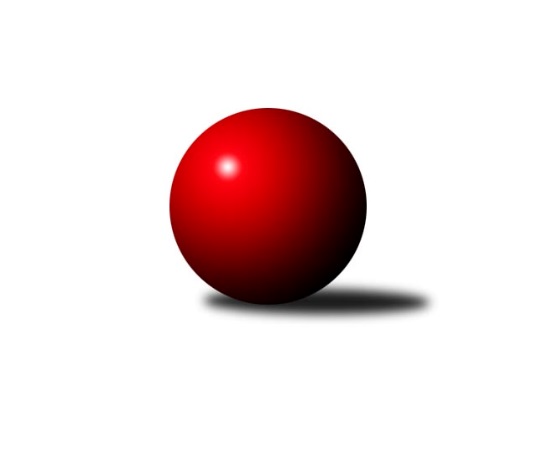 Č.9Ročník 2019/2020	15.8.2024 Jihočeský KP2 2019/2020Statistika 9. kolaTabulka družstev:		družstvo	záp	výh	rem	proh	skore	sety	průměr	body	plné	dorážka	chyby	1.	Kuželky Borovany B	9	6	0	3	40.0 : 32.0 	(60.0 : 48.0)	2519	12	1731	788	40.6	2.	TJ Sokol Slavonice B	9	6	0	3	38.5 : 33.5 	(50.5 : 57.5)	2555	12	1764	791	34.8	3.	TJ Kunžak B	9	6	0	3	38.0 : 34.0 	(51.5 : 56.5)	2411	12	1713	698	49.8	4.	TJ Centropen Dačice E	7	5	0	2	41.5 : 14.5 	(55.5 : 28.5)	2590	10	1763	827	24.4	5.	TJ Jiskra Nová Bystřice B	8	5	0	3	35.5 : 28.5 	(52.0 : 44.0)	2502	10	1746	756	38.1	6.	TJ Jiskra Nová Bystřice C	9	5	0	4	42.0 : 30.0 	(55.5 : 52.5)	2491	10	1746	746	39.1	7.	TJ Lokomotiva České Velenice B	9	5	0	4	41.0 : 31.0 	(65.0 : 43.0)	2573	10	1774	799	39.6	8.	TJ Spartak Trhové Sviny A	9	5	0	4	40.0 : 32.0 	(59.0 : 49.0)	2525	10	1740	764	41.3	9.	TJ Sokol Chýnov A	9	4	1	4	41.0 : 31.0 	(63.0 : 45.0)	2505	9	1740	751	41.2	10.	TJ Blatná C	8	2	1	5	24.0 : 40.0 	(38.0 : 58.0)	2460	5	1725	735	50.9	11.	TJ Sokol Slavonice C	9	1	1	7	19.5 : 52.5 	(39.0 : 69.0)	2380	3	1687	693	54.4	12.	KK Český Krumlov B	9	0	1	8	15.0 : 57.0 	(35.0 : 73.0)	2430	1	1710	720	58Tabulka doma:		družstvo	záp	výh	rem	proh	skore	sety	průměr	body	maximum	minimum	1.	TJ Lokomotiva České Velenice B	5	5	0	0	33.0 : 7.0 	(45.0 : 15.0)	2788	10	2917	2675	2.	TJ Spartak Trhové Sviny A	4	4	0	0	28.0 : 4.0 	(38.0 : 10.0)	2508	8	2599	2436	3.	TJ Kunžak B	4	4	0	0	22.0 : 10.0 	(25.0 : 23.0)	2525	8	2552	2503	4.	TJ Sokol Chýnov A	5	4	0	1	30.0 : 10.0 	(40.5 : 19.5)	2511	8	2569	2476	5.	Kuželky Borovany B	5	4	0	1	24.5 : 15.5 	(34.0 : 26.0)	2476	8	2491	2443	6.	TJ Jiskra Nová Bystřice B	6	4	0	2	27.0 : 21.0 	(39.0 : 33.0)	2554	8	2685	2401	7.	TJ Centropen Dačice E	3	3	0	0	21.0 : 3.0 	(29.0 : 7.0)	2774	6	2791	2764	8.	TJ Jiskra Nová Bystřice C	3	2	0	1	15.0 : 9.0 	(18.5 : 17.5)	2514	4	2583	2471	9.	TJ Sokol Slavonice B	4	2	0	2	13.5 : 18.5 	(26.5 : 21.5)	2545	4	2575	2466	10.	TJ Sokol Slavonice C	5	1	0	4	13.5 : 26.5 	(23.5 : 36.5)	2407	2	2482	2338	11.	TJ Blatná C	4	0	1	3	11.0 : 21.0 	(20.0 : 28.0)	2482	1	2510	2448	12.	KK Český Krumlov B	4	0	1	3	9.0 : 23.0 	(19.0 : 29.0)	2359	1	2392	2310Tabulka venku:		družstvo	záp	výh	rem	proh	skore	sety	průměr	body	maximum	minimum	1.	TJ Sokol Slavonice B	5	4	0	1	25.0 : 15.0 	(24.0 : 36.0)	2557	8	2686	2490	2.	TJ Jiskra Nová Bystřice C	6	3	0	3	27.0 : 21.0 	(37.0 : 35.0)	2492	6	2544	2423	3.	TJ Centropen Dačice E	4	2	0	2	20.5 : 11.5 	(26.5 : 21.5)	2528	4	2586	2458	4.	Kuželky Borovany B	4	2	0	2	15.5 : 16.5 	(26.0 : 22.0)	2530	4	2564	2498	5.	TJ Blatná C	4	2	0	2	13.0 : 19.0 	(18.0 : 30.0)	2455	4	2597	2327	6.	TJ Kunžak B	5	2	0	3	16.0 : 24.0 	(26.5 : 33.5)	2388	4	2532	2260	7.	TJ Jiskra Nová Bystřice B	2	1	0	1	8.5 : 7.5 	(13.0 : 11.0)	2476	2	2539	2412	8.	TJ Spartak Trhové Sviny A	5	1	0	4	12.0 : 28.0 	(21.0 : 39.0)	2528	2	2711	2360	9.	TJ Sokol Chýnov A	4	0	1	3	11.0 : 21.0 	(22.5 : 25.5)	2503	1	2706	2395	10.	TJ Sokol Slavonice C	4	0	1	3	6.0 : 26.0 	(15.5 : 32.5)	2386	1	2436	2337	11.	TJ Lokomotiva České Velenice B	4	0	0	4	8.0 : 24.0 	(20.0 : 28.0)	2520	0	2686	2362	12.	KK Český Krumlov B	5	0	0	5	6.0 : 34.0 	(16.0 : 44.0)	2444	0	2530	2261Tabulka podzimní části:		družstvo	záp	výh	rem	proh	skore	sety	průměr	body	doma	venku	1.	Kuželky Borovany B	9	6	0	3	40.0 : 32.0 	(60.0 : 48.0)	2519	12 	4 	0 	1 	2 	0 	2	2.	TJ Sokol Slavonice B	9	6	0	3	38.5 : 33.5 	(50.5 : 57.5)	2555	12 	2 	0 	2 	4 	0 	1	3.	TJ Kunžak B	9	6	0	3	38.0 : 34.0 	(51.5 : 56.5)	2411	12 	4 	0 	0 	2 	0 	3	4.	TJ Centropen Dačice E	7	5	0	2	41.5 : 14.5 	(55.5 : 28.5)	2590	10 	3 	0 	0 	2 	0 	2	5.	TJ Jiskra Nová Bystřice B	8	5	0	3	35.5 : 28.5 	(52.0 : 44.0)	2502	10 	4 	0 	2 	1 	0 	1	6.	TJ Jiskra Nová Bystřice C	9	5	0	4	42.0 : 30.0 	(55.5 : 52.5)	2491	10 	2 	0 	1 	3 	0 	3	7.	TJ Lokomotiva České Velenice B	9	5	0	4	41.0 : 31.0 	(65.0 : 43.0)	2573	10 	5 	0 	0 	0 	0 	4	8.	TJ Spartak Trhové Sviny A	9	5	0	4	40.0 : 32.0 	(59.0 : 49.0)	2525	10 	4 	0 	0 	1 	0 	4	9.	TJ Sokol Chýnov A	9	4	1	4	41.0 : 31.0 	(63.0 : 45.0)	2505	9 	4 	0 	1 	0 	1 	3	10.	TJ Blatná C	8	2	1	5	24.0 : 40.0 	(38.0 : 58.0)	2460	5 	0 	1 	3 	2 	0 	2	11.	TJ Sokol Slavonice C	9	1	1	7	19.5 : 52.5 	(39.0 : 69.0)	2380	3 	1 	0 	4 	0 	1 	3	12.	KK Český Krumlov B	9	0	1	8	15.0 : 57.0 	(35.0 : 73.0)	2430	1 	0 	1 	3 	0 	0 	5Tabulka jarní části:		družstvo	záp	výh	rem	proh	skore	sety	průměr	body	doma	venku	1.	TJ Lokomotiva České Velenice B	0	0	0	0	0.0 : 0.0 	(0.0 : 0.0)	0	0 	0 	0 	0 	0 	0 	0 	2.	Kuželky Borovany B	0	0	0	0	0.0 : 0.0 	(0.0 : 0.0)	0	0 	0 	0 	0 	0 	0 	0 	3.	TJ Jiskra Nová Bystřice C	0	0	0	0	0.0 : 0.0 	(0.0 : 0.0)	0	0 	0 	0 	0 	0 	0 	0 	4.	TJ Sokol Chýnov A	0	0	0	0	0.0 : 0.0 	(0.0 : 0.0)	0	0 	0 	0 	0 	0 	0 	0 	5.	KK Český Krumlov B	0	0	0	0	0.0 : 0.0 	(0.0 : 0.0)	0	0 	0 	0 	0 	0 	0 	0 	6.	TJ Sokol Slavonice B	0	0	0	0	0.0 : 0.0 	(0.0 : 0.0)	0	0 	0 	0 	0 	0 	0 	0 	7.	TJ Spartak Trhové Sviny A	0	0	0	0	0.0 : 0.0 	(0.0 : 0.0)	0	0 	0 	0 	0 	0 	0 	0 	8.	TJ Kunžak B	0	0	0	0	0.0 : 0.0 	(0.0 : 0.0)	0	0 	0 	0 	0 	0 	0 	0 	9.	TJ Sokol Slavonice C	0	0	0	0	0.0 : 0.0 	(0.0 : 0.0)	0	0 	0 	0 	0 	0 	0 	0 	10.	TJ Jiskra Nová Bystřice B	0	0	0	0	0.0 : 0.0 	(0.0 : 0.0)	0	0 	0 	0 	0 	0 	0 	0 	11.	TJ Blatná C	0	0	0	0	0.0 : 0.0 	(0.0 : 0.0)	0	0 	0 	0 	0 	0 	0 	0 	12.	TJ Centropen Dačice E	0	0	0	0	0.0 : 0.0 	(0.0 : 0.0)	0	0 	0 	0 	0 	0 	0 	0 Zisk bodů pro družstvo:		jméno hráče	družstvo	body	zápasy	v %	dílčí body	sety	v %	1.	Karel Jirkal 	Kuželky Borovany B 	8	/	9	(89%)	15	/	18	(83%)	2.	Stanislav Dvořák 	TJ Centropen Dačice E 	7	/	7	(100%)	9	/	14	(64%)	3.	Jiří Novotný 	TJ Lokomotiva České Velenice B 	6	/	7	(86%)	11	/	14	(79%)	4.	Rudolf Baldík 	TJ Lokomotiva České Velenice B 	6	/	8	(75%)	13	/	16	(81%)	5.	Josef Ivan 	TJ Jiskra Nová Bystřice C 	6	/	8	(75%)	11	/	16	(69%)	6.	Denisa Šimečková 	TJ Spartak Trhové Sviny A 	6	/	8	(75%)	9	/	16	(56%)	7.	Martin Soukup 	Kuželky Borovany B 	6	/	9	(67%)	12	/	18	(67%)	8.	Pavel Bronec 	TJ Sokol Chýnov A 	6	/	9	(67%)	12	/	18	(67%)	9.	Josef Troup 	TJ Spartak Trhové Sviny A 	6	/	9	(67%)	12	/	18	(67%)	10.	Dušan Straka 	TJ Sokol Chýnov A 	6	/	9	(67%)	9	/	18	(50%)	11.	Pavlína Marková 	TJ Centropen Dačice E 	5.5	/	7	(79%)	9	/	14	(64%)	12.	Zdeněk Pospíchal 	TJ Centropen Dačice E 	5	/	5	(100%)	7	/	10	(70%)	13.	Petr Vojtíšek 	TJ Centropen Dačice E 	5	/	6	(83%)	9	/	12	(75%)	14.	Jan Havlíček st.	TJ Jiskra Nová Bystřice C 	5	/	6	(83%)	7	/	12	(58%)	15.	Marek Augustin 	TJ Jiskra Nová Bystřice B 	5	/	7	(71%)	10	/	14	(71%)	16.	Marek Běhoun 	TJ Jiskra Nová Bystřice B 	5	/	7	(71%)	9.5	/	14	(68%)	17.	Tomáš Kopáček 	TJ Jiskra Nová Bystřice B 	5	/	7	(71%)	6.5	/	14	(46%)	18.	Oldřich Roubek 	TJ Sokol Chýnov A 	5	/	8	(63%)	13	/	16	(81%)	19.	Petr Tomek 	TJ Jiskra Nová Bystřice C 	5	/	8	(63%)	11	/	16	(69%)	20.	Roman Osovský 	TJ Lokomotiva České Velenice B 	5	/	8	(63%)	10	/	16	(63%)	21.	Michal Baudyš 	TJ Jiskra Nová Bystřice C 	5	/	8	(63%)	8	/	16	(50%)	22.	Jakub Zadák 	KK Český Krumlov B 	5	/	9	(56%)	11	/	18	(61%)	23.	Miroslav Mašek 	TJ Sokol Chýnov A 	5	/	9	(56%)	11	/	18	(61%)	24.	David Marek 	TJ Lokomotiva České Velenice B 	5	/	9	(56%)	10	/	18	(56%)	25.	Karel Hanzal 	TJ Kunžak B 	5	/	9	(56%)	9	/	18	(50%)	26.	Josef Brtník 	TJ Kunžak B 	5	/	9	(56%)	9	/	18	(50%)	27.	Jan Dvořák 	TJ Spartak Trhové Sviny A 	5	/	9	(56%)	9	/	18	(50%)	28.	Ivana Dvořáková 	TJ Sokol Chýnov A 	4	/	4	(100%)	5	/	8	(63%)	29.	Miroslav Kolář 	TJ Centropen Dačice E 	4	/	5	(80%)	9	/	10	(90%)	30.	Gabriela Filakovská 	TJ Jiskra Nová Bystřice B 	4	/	6	(67%)	8	/	12	(67%)	31.	Michal Dostál 	TJ Sokol Slavonice B 	4	/	6	(67%)	7	/	12	(58%)	32.	Jan Havlíček ml.	TJ Jiskra Nová Bystřice B 	4	/	6	(67%)	6	/	12	(50%)	33.	Rudolf Borovský 	TJ Sokol Slavonice B 	4	/	6	(67%)	6	/	12	(50%)	34.	Ondřej Mrkva 	TJ Kunžak B 	4	/	6	(67%)	5	/	12	(42%)	35.	Pavel Stodolovský 	TJ Spartak Trhové Sviny A 	4	/	7	(57%)	7	/	14	(50%)	36.	Filip Cheníček 	TJ Blatná C 	4	/	7	(57%)	7	/	14	(50%)	37.	Jiří Melhuba 	TJ Jiskra Nová Bystřice C 	4	/	7	(57%)	7	/	14	(50%)	38.	Jiří Minařík 	TJ Blatná C 	4	/	7	(57%)	6	/	14	(43%)	39.	Lukáš Holý 	TJ Lokomotiva České Velenice B 	4	/	8	(50%)	11	/	16	(69%)	40.	Jindra Kovářová 	TJ Sokol Slavonice B 	4	/	8	(50%)	7	/	16	(44%)	41.	Petra Holá 	TJ Lokomotiva České Velenice B 	4	/	9	(44%)	8	/	18	(44%)	42.	Jindřich Soukup 	Kuželky Borovany B 	3.5	/	6	(58%)	6	/	12	(50%)	43.	Kateřina Matoušková 	TJ Sokol Slavonice B 	3.5	/	6	(58%)	5.5	/	12	(46%)	44.	Stanislav Tichý 	TJ Sokol Slavonice C 	3.5	/	9	(39%)	6	/	18	(33%)	45.	Pavel Bečák 	KK Český Krumlov B 	3	/	3	(100%)	3	/	6	(50%)	46.	Jaroslav Pýcha 	TJ Blatná C 	3	/	3	(100%)	3	/	6	(50%)	47.	František Vávra 	TJ Spartak Trhové Sviny A 	3	/	4	(75%)	7	/	8	(88%)	48.	Miloš Rozhoň 	TJ Blatná C 	3	/	5	(60%)	7	/	10	(70%)	49.	David Drobilič 	TJ Sokol Slavonice B 	3	/	5	(60%)	4	/	10	(40%)	50.	Karel Cimbálník 	TJ Sokol Slavonice B 	3	/	6	(50%)	8	/	12	(67%)	51.	Jan Zeman 	TJ Kunžak B 	3	/	6	(50%)	7	/	12	(58%)	52.	Zdeněk Hrbek 	TJ Jiskra Nová Bystřice C 	3	/	6	(50%)	5	/	12	(42%)	53.	Ondřej Fejtl 	TJ Blatná C 	3	/	6	(50%)	4	/	12	(33%)	54.	Jan Kouba 	KK Český Krumlov B 	3	/	7	(43%)	7	/	14	(50%)	55.	Michaela Kopečná 	TJ Centropen Dačice E 	3	/	7	(43%)	6.5	/	14	(46%)	56.	Jitka Šimková 	Kuželky Borovany B 	3	/	8	(38%)	9	/	16	(56%)	57.	Veronika Brtníková 	TJ Kunžak B 	3	/	8	(38%)	8.5	/	16	(53%)	58.	Jiří Pšenčík 	TJ Sokol Slavonice C 	3	/	8	(38%)	7.5	/	16	(47%)	59.	Josef Smažil 	TJ Sokol Slavonice C 	3	/	8	(38%)	7	/	16	(44%)	60.	Václav Ondok 	Kuželky Borovany B 	3	/	8	(38%)	6	/	16	(38%)	61.	Vlastimil Škrabal 	TJ Kunžak B 	3	/	9	(33%)	7	/	18	(39%)	62.	Karolína Stellnerová 	TJ Jiskra Nová Bystřice B 	2.5	/	5	(50%)	5	/	10	(50%)	63.	Láďa Chalupa 	TJ Sokol Slavonice B 	2	/	3	(67%)	4	/	6	(67%)	64.	Vendula Burdová 	TJ Sokol Chýnov A 	2	/	4	(50%)	6	/	8	(75%)	65.	Ondřej Kubeš 	TJ Sokol Slavonice C 	2	/	4	(50%)	3	/	8	(38%)	66.	Jiří Malovaný 	Kuželky Borovany B 	2	/	4	(50%)	3	/	8	(38%)	67.	Jiří Ondrák st.	TJ Sokol Slavonice B 	2	/	5	(40%)	5	/	10	(50%)	68.	Jan Kobliha 	Kuželky Borovany B 	2	/	5	(40%)	4	/	10	(40%)	69.	Veronika Pýchová 	TJ Jiskra Nová Bystřice C 	2	/	5	(40%)	3	/	10	(30%)	70.	Jiří Čermák 	KK Český Krumlov B 	2	/	6	(33%)	3	/	12	(25%)	71.	Ladislav Kazda 	TJ Spartak Trhové Sviny A 	2	/	7	(29%)	6	/	14	(43%)	72.	Jan Ležák 	TJ Sokol Slavonice C 	2	/	8	(25%)	6	/	16	(38%)	73.	Vít Beranovský 	TJ Centropen Dačice E 	1	/	1	(100%)	2	/	2	(100%)	74.	Blanka Mašková 	TJ Sokol Chýnov A 	1	/	1	(100%)	2	/	2	(100%)	75.	Marek Rojdl 	TJ Spartak Trhové Sviny A 	1	/	1	(100%)	1	/	2	(50%)	76.	Gabriela Kroupová 	TJ Spartak Trhové Sviny A 	1	/	1	(100%)	1	/	2	(50%)	77.	Jovana Vilímková 	TJ Kunžak B 	1	/	1	(100%)	1	/	2	(50%)	78.	Zuzana Koptová 	TJ Spartak Trhové Sviny A 	1	/	2	(50%)	2	/	4	(50%)	79.	Jiří Brát 	TJ Kunžak B 	1	/	2	(50%)	2	/	4	(50%)	80.	Marek Kopta 	TJ Spartak Trhové Sviny A 	1	/	2	(50%)	2	/	4	(50%)	81.	František Šotola 	TJ Jiskra Nová Bystřice B 	1	/	2	(50%)	2	/	4	(50%)	82.	Milan Karpíšek 	TJ Sokol Slavonice C 	1	/	2	(50%)	1	/	4	(25%)	83.	Jiří Baldík 	TJ Lokomotiva České Velenice B 	1	/	2	(50%)	1	/	4	(25%)	84.	Tomáš Tichý 	KK Český Krumlov B 	1	/	2	(50%)	1	/	4	(25%)	85.	Miloš Křížek 	TJ Centropen Dačice E 	1	/	3	(33%)	4	/	6	(67%)	86.	Richard Paul 	TJ Jiskra Nová Bystřice B 	1	/	3	(33%)	4	/	6	(67%)	87.	Zdeněk Správka 	TJ Kunžak B 	1	/	3	(33%)	2	/	6	(33%)	88.	Tereza Kovandová 	TJ Sokol Chýnov A 	1	/	4	(25%)	2	/	8	(25%)	89.	Libor Slezák 	TJ Blatná C 	1	/	5	(20%)	5	/	10	(50%)	90.	Jakub Steinbach 	TJ Sokol Slavonice B 	1	/	5	(20%)	3	/	10	(30%)	91.	František Běhůnek 	TJ Sokol Slavonice C 	1	/	5	(20%)	2	/	10	(20%)	92.	Milena Žampachová 	TJ Sokol Slavonice C 	1	/	6	(17%)	4.5	/	12	(38%)	93.	Robert Flandera 	TJ Blatná C 	0	/	1	(0%)	1	/	2	(50%)	94.	Marie Kudrnová 	TJ Kunžak B 	0	/	1	(0%)	1	/	2	(50%)	95.	Milan Švec 	TJ Jiskra Nová Bystřice C 	0	/	1	(0%)	0.5	/	2	(25%)	96.	Jitka Šedivcová 	TJ Sokol Chýnov A 	0	/	1	(0%)	0	/	2	(0%)	97.	Michaela Běhounová 	TJ Jiskra Nová Bystřice B 	0	/	1	(0%)	0	/	2	(0%)	98.	Jaroslav Štěrba 	TJ Jiskra Nová Bystřice B 	0	/	2	(0%)	2	/	4	(50%)	99.	Dagmar Stránská 	TJ Jiskra Nová Bystřice B 	0	/	2	(0%)	1	/	4	(25%)	100.	Petr Baier 	KK Český Krumlov B 	0	/	2	(0%)	0	/	4	(0%)	101.	Bohumil Maroušek 	TJ Lokomotiva České Velenice B 	0	/	2	(0%)	0	/	4	(0%)	102.	Aleš Pavlů 	TJ Sokol Slavonice C 	0	/	2	(0%)	0	/	4	(0%)	103.	Pavel Zeman 	Kuželky Borovany B 	0	/	3	(0%)	3	/	6	(50%)	104.	Josef Svoboda 	TJ Spartak Trhové Sviny A 	0	/	4	(0%)	3	/	8	(38%)	105.	Libuše Hanzálková 	TJ Sokol Chýnov A 	0	/	4	(0%)	2	/	8	(25%)	106.	Zdeněk Svačina 	TJ Blatná C 	0	/	5	(0%)	2	/	10	(20%)	107.	Tomáš Tichý ml. ml.	KK Český Krumlov B 	0	/	7	(0%)	1	/	14	(7%)	108.	Tomáš Vařil 	KK Český Krumlov B 	0	/	7	(0%)	1	/	14	(7%)	109.	Miloš Moravec 	KK Český Krumlov B 	0	/	8	(0%)	5	/	16	(31%)	110.	Lukáš Drnek 	TJ Blatná C 	0	/	8	(0%)	3	/	16	(19%)Průměry na kuželnách:		kuželna	průměr	plné	dorážka	chyby	výkon na hráče	1.	České Velenice, 1-4	2707	1863	844	40.7	(451.2)	2.	TJ Centropen Dačice, 1-4	2661	1815	845	31.3	(443.5)	3.	TJ Jiskra Nová Bystřice, 1-4	2509	1739	770	43.3	(418.3)	4.	TJ Kunžak, 1-2	2506	1749	757	46.4	(417.8)	5.	TJ Blatná, 1-4	2501	1753	748	41.8	(416.9)	6.	TJ Sokol Slavonice, 1-4	2489	1734	754	44.2	(414.8)	7.	Tábor, 1-4	2470	1714	716	41.5	(411.8)	8.	Trhové Sviny, 1-2	2435	1694	740	43.6	(405.9)	9.	Borovany, 1-2	2433	1693	740	42.1	(405.6)	10.	Český Krumlov, 1-4	2400	1693	707	52.8	(400.1)Nejlepší výkony na kuželnách:České Velenice, 1-4TJ Lokomotiva České Velenice B	2917	4. kolo	Rudolf Baldík 	TJ Lokomotiva České Velenice B	519	4. koloTJ Lokomotiva České Velenice B	2817	3. kolo	Lukáš Holý 	TJ Lokomotiva České Velenice B	508	4. koloTJ Lokomotiva České Velenice B	2781	6. kolo	Rudolf Baldík 	TJ Lokomotiva České Velenice B	499	1. koloTJ Lokomotiva České Velenice B	2750	1. kolo	David Marek 	TJ Lokomotiva České Velenice B	497	3. koloTJ Sokol Chýnov A	2706	6. kolo	Rudolf Baldík 	TJ Lokomotiva České Velenice B	494	3. koloTJ Sokol Slavonice B	2686	4. kolo	Jiří Novotný 	TJ Lokomotiva České Velenice B	493	4. koloTJ Lokomotiva České Velenice B	2675	8. kolo	Roman Osovský 	TJ Lokomotiva České Velenice B	486	3. koloTJ Spartak Trhové Sviny A	2613	3. kolo	Roman Osovský 	TJ Lokomotiva České Velenice B	481	6. koloTJ Blatná C	2597	8. kolo	Denisa Šimečková 	TJ Spartak Trhové Sviny A	480	3. koloKK Český Krumlov B	2530	1. kolo	Roman Osovský 	TJ Lokomotiva České Velenice B	479	4. koloTJ Centropen Dačice, 1-4TJ Centropen Dačice E	2791	7. kolo	Lukáš Holý 	TJ Lokomotiva České Velenice B	506	7. koloTJ Centropen Dačice E	2768	3. kolo	Miroslav Kolář 	TJ Centropen Dačice E	498	3. koloTJ Centropen Dačice E	2764	5. kolo	Petr Vojtíšek 	TJ Centropen Dačice E	497	3. koloTJ Centropen Dačice E	2697	9. kolo	Petr Vojtíšek 	TJ Centropen Dačice E	496	5. koloTJ Lokomotiva České Velenice B	2686	7. kolo	Zdeněk Pospíchal 	TJ Centropen Dačice E	488	1. koloTJ Centropen Dačice E	2684	1. kolo	Petr Vojtíšek 	TJ Centropen Dačice E	488	9. koloTJ Jiskra Nová Bystřice B	2628	9. kolo	Zdeněk Pospíchal 	TJ Centropen Dačice E	485	3. koloTJ Blatná C	2555	1. kolo	Miroslav Kolář 	TJ Centropen Dačice E	481	7. koloTJ Jiskra Nová Bystřice C	2544	3. kolo	Pavlína Marková 	TJ Centropen Dačice E	478	7. koloKK Český Krumlov B	2495	5. kolo	Pavlína Marková 	TJ Centropen Dačice E	475	5. koloTJ Jiskra Nová Bystřice, 1-4TJ Jiskra Nová Bystřice B	2685	5. kolo	Petr Tomek 	TJ Jiskra Nová Bystřice C	512	9. koloTJ Jiskra Nová Bystřice B	2668	8. kolo	Marek Běhoun 	TJ Jiskra Nová Bystřice B	490	7. koloTJ Jiskra Nová Bystřice B	2591	7. kolo	Marek Augustin 	TJ Jiskra Nová Bystřice B	488	8. koloTJ Jiskra Nová Bystřice C	2583	9. kolo	Marek Augustin 	TJ Jiskra Nová Bystřice B	477	5. koloTJ Spartak Trhové Sviny A	2526	7. kolo	Marek Augustin 	TJ Jiskra Nová Bystřice B	471	7. koloTJ Jiskra Nová Bystřice C	2517	1. kolo	Petr Tomek 	TJ Jiskra Nová Bystřice C	469	2. koloTJ Sokol Slavonice B	2513	6. kolo	Karolína Stellnerová 	TJ Jiskra Nová Bystřice B	468	8. koloTJ Blatná C	2508	4. kolo	Pavel Bronec 	TJ Sokol Chýnov A	466	2. koloTJ Lokomotiva České Velenice B	2506	5. kolo	Marek Běhoun 	TJ Jiskra Nová Bystřice B	465	3. koloTJ Jiskra Nová Bystřice B	2506	3. kolo	Marek Běhoun 	TJ Jiskra Nová Bystřice B	461	8. koloTJ Kunžak, 1-2TJ Kunžak B	2552	7. kolo	Rudolf Baldík 	TJ Lokomotiva České Velenice B	452	9. koloTJ Kunžak B	2541	9. kolo	Josef Brtník 	TJ Kunžak B	449	2. koloTJ Lokomotiva České Velenice B	2525	9. kolo	Jakub Zadák 	KK Český Krumlov B	448	7. koloTJ Kunžak B	2505	2. kolo	Miroslav Kolář 	TJ Centropen Dačice E	447	2. koloTJ Kunžak B	2503	5. kolo	Jan Havlíček st.	TJ Jiskra Nová Bystřice C	446	5. koloKK Český Krumlov B	2489	7. kolo	Jiří Melhuba 	TJ Jiskra Nová Bystřice C	444	5. koloTJ Jiskra Nová Bystřice C	2479	5. kolo	Josef Brtník 	TJ Kunžak B	443	9. koloTJ Centropen Dačice E	2458	2. kolo	Jan Zeman 	TJ Kunžak B	439	7. kolo		. kolo	Veronika Brtníková 	TJ Kunžak B	439	5. kolo		. kolo	Karel Hanzal 	TJ Kunžak B	435	7. koloTJ Blatná, 1-4TJ Sokol Slavonice B	2577	9. kolo	Michal Dostál 	TJ Sokol Slavonice B	476	9. koloKuželky Borovany B	2542	7. kolo	Ondřej Fejtl 	TJ Blatná C	464	7. koloTJ Kunžak B	2532	3. kolo	Karel Jirkal 	Kuželky Borovany B	463	7. koloTJ Blatná C	2510	9. kolo	Miloš Rozhoň 	TJ Blatná C	462	9. koloTJ Blatná C	2495	7. kolo	Martin Soukup 	Kuželky Borovany B	446	7. koloTJ Blatná C	2474	3. kolo	Josef Brtník 	TJ Kunžak B	446	3. koloTJ Blatná C	2448	5. kolo	Karel Cimbálník 	TJ Sokol Slavonice B	444	9. koloTJ Sokol Slavonice C	2431	5. kolo	Zdeněk Správka 	TJ Kunžak B	441	3. kolo		. kolo	Václav Ondok 	Kuželky Borovany B	441	7. kolo		. kolo	Libor Slezák 	TJ Blatná C	437	9. koloTJ Sokol Slavonice, 1-4TJ Spartak Trhové Sviny A	2711	5. kolo	Karel Jirkal 	Kuželky Borovany B	480	3. koloTJ Centropen Dačice E	2586	4. kolo	Josef Troup 	TJ Spartak Trhové Sviny A	476	5. koloTJ Sokol Slavonice B	2575	5. kolo	Denisa Šimečková 	TJ Spartak Trhové Sviny A	474	5. koloTJ Sokol Slavonice B	2574	1. kolo	Zdeněk Pospíchal 	TJ Centropen Dačice E	468	4. koloTJ Sokol Slavonice B	2564	8. kolo	Michal Baudyš 	TJ Jiskra Nová Bystřice C	464	7. koloKuželky Borovany B	2564	3. kolo	Marek Kopta 	TJ Spartak Trhové Sviny A	458	5. koloTJ Centropen Dačice E	2545	8. kolo	Martin Soukup 	Kuželky Borovany B	457	3. koloTJ Jiskra Nová Bystřice B	2539	2. kolo	Stanislav Tichý 	TJ Sokol Slavonice C	456	1. koloTJ Jiskra Nová Bystřice C	2502	7. kolo	Jiří Ondrák st.	TJ Sokol Slavonice B	453	1. koloTJ Sokol Slavonice C	2482	2. kolo	Jan Dvořák 	TJ Spartak Trhové Sviny A	452	5. koloTábor, 1-4TJ Sokol Chýnov A	2569	9. kolo	Martin Soukup 	Kuželky Borovany B	491	5. koloTJ Sokol Chýnov A	2524	5. kolo	Karel Jirkal 	Kuželky Borovany B	487	5. koloTJ Sokol Slavonice B	2521	7. kolo	Dušan Straka 	TJ Sokol Chýnov A	457	5. koloKuželky Borovany B	2517	5. kolo	Pavel Bronec 	TJ Sokol Chýnov A	455	5. koloTJ Sokol Chýnov A	2508	7. kolo	Jakub Steinbach 	TJ Sokol Slavonice B	454	7. koloTJ Sokol Chýnov A	2480	3. kolo	Pavel Bronec 	TJ Sokol Chýnov A	447	7. koloTJ Sokol Chýnov A	2476	1. kolo	Pavel Bronec 	TJ Sokol Chýnov A	444	9. koloTJ Spartak Trhové Sviny A	2431	9. kolo	Oldřich Roubek 	TJ Sokol Chýnov A	443	9. koloTJ Kunžak B	2344	1. kolo	Karel Cimbálník 	TJ Sokol Slavonice B	441	7. koloTJ Sokol Slavonice C	2337	3. kolo	Miroslav Mašek 	TJ Sokol Chýnov A	438	1. koloTrhové Sviny, 1-2TJ Spartak Trhové Sviny A	2599	6. kolo	Denisa Šimečková 	TJ Spartak Trhové Sviny A	457	8. koloTJ Spartak Trhové Sviny A	2502	8. kolo	Denisa Šimečková 	TJ Spartak Trhové Sviny A	449	6. koloTJ Spartak Trhové Sviny A	2496	4. kolo	Josef Troup 	TJ Spartak Trhové Sviny A	445	6. koloTJ Spartak Trhové Sviny A	2436	2. kolo	Pavel Stodolovský 	TJ Spartak Trhové Sviny A	444	6. koloTJ Jiskra Nová Bystřice C	2423	6. kolo	Josef Ivan 	TJ Jiskra Nová Bystřice C	438	6. koloTJ Kunžak B	2359	4. kolo	Josef Troup 	TJ Spartak Trhové Sviny A	437	4. koloTJ Sokol Slavonice C	2340	8. kolo	František Vávra 	TJ Spartak Trhové Sviny A	436	4. koloTJ Blatná C	2327	2. kolo	Josef Troup 	TJ Spartak Trhové Sviny A	432	8. kolo		. kolo	Stanislav Tichý 	TJ Sokol Slavonice C	431	8. kolo		. kolo	Denisa Šimečková 	TJ Spartak Trhové Sviny A	429	4. koloBorovany, 1-2TJ Centropen Dačice E	2561	6. kolo	Karel Jirkal 	Kuželky Borovany B	501	4. koloKuželky Borovany B	2491	1. kolo	Karel Jirkal 	Kuželky Borovany B	474	6. koloKuželky Borovany B	2486	4. kolo	Miroslav Kolář 	TJ Centropen Dačice E	470	6. koloKuželky Borovany B	2485	8. kolo	Karel Jirkal 	Kuželky Borovany B	467	8. koloKuželky Borovany B	2475	2. kolo	Karel Jirkal 	Kuželky Borovany B	467	2. koloKuželky Borovany B	2443	6. kolo	Petr Vojtíšek 	TJ Centropen Dačice E	449	6. koloTJ Jiskra Nová Bystřice B	2412	4. kolo	Jindřich Soukup 	Kuželky Borovany B	446	2. koloTJ Lokomotiva České Velenice B	2362	2. kolo	Karel Jirkal 	Kuželky Borovany B	439	1. koloTJ Spartak Trhové Sviny A	2360	1. kolo	Pavel Stodolovský 	TJ Spartak Trhové Sviny A	435	1. koloTJ Kunžak B	2260	8. kolo	Martin Soukup 	Kuželky Borovany B	430	8. koloČeský Krumlov, 1-4TJ Sokol Slavonice B	2490	2. kolo	Michal Baudyš 	TJ Jiskra Nová Bystřice C	441	8. koloTJ Jiskra Nová Bystřice C	2486	8. kolo	Petr Tomek 	TJ Jiskra Nová Bystřice C	434	8. koloTJ Sokol Chýnov A	2407	4. kolo	David Drobilič 	TJ Sokol Slavonice B	434	2. koloKK Český Krumlov B	2392	2. kolo	Jan Havlíček ml.	TJ Jiskra Nová Bystřice C	433	8. koloKK Český Krumlov B	2389	4. kolo	Rudolf Borovský 	TJ Sokol Slavonice B	433	2. koloTJ Blatná C	2387	6. kolo	Michal Dostál 	TJ Sokol Slavonice B	433	2. koloKK Český Krumlov B	2345	6. kolo	Jan Kouba 	KK Český Krumlov B	430	4. koloKK Český Krumlov B	2310	8. kolo	Jan Kouba 	KK Český Krumlov B	425	2. kolo		. kolo	Jakub Zadák 	KK Český Krumlov B	420	2. kolo		. kolo	Filip Cheníček 	TJ Blatná C	419	6. koloČetnost výsledků:	8.0 : 0.0	5x	7.0 : 1.0	11x	6.0 : 2.0	9x	5.0 : 3.0	9x	4.5 : 3.5	1x	4.0 : 4.0	2x	3.0 : 5.0	6x	2.0 : 6.0	4x	1.5 : 6.5	1x	1.0 : 7.0	3x	0.5 : 7.5	1x	0.0 : 8.0	2x